7-21-2016   Columbia College Apprenticeship Initiative Application 2016-2017
(names/dates)/Universities 5109_____________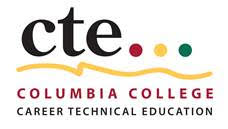 Columbia CollegeApprenticeship InitiativeApplicationColumbia CollegeApprenticeship InitiativeApplicationColumbia CollegeApprenticeship InitiativeApplicationColumbia CollegeApprenticeship InitiativeApplicationColumbia CollegeApprenticeship InitiativeApplicationColumbia CollegeApprenticeship InitiativeApplicationColumbia CollegeApprenticeship InitiativeApplicationColumbia CollegeApprenticeship InitiativeApplicationColumbia CollegeApprenticeship InitiativeApplicationColumbia CollegeApprenticeship InitiativeApplicationColumbia CollegeApprenticeship InitiativeApplicationColumbia CollegeApprenticeship InitiativeApplicationColumbia CollegeApprenticeship InitiativeApplicationColumbia CollegeApprenticeship InitiativeApplicationColumbia CollegeApprenticeship InitiativeApplicationColumbia CollegeApprenticeship InitiativeApplicationColumbia CollegeApprenticeship InitiativeApplicationColumbia CollegeApprenticeship InitiativeApplication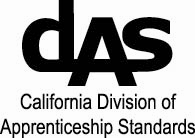 The Columbia College Apprenticeship Initiative is a grant funded program.  It’s mission is to provide students in the program with the tools needed to earn an Associate of Science degree while gaining on the job training in an Apprenticeship position in Hospitality.  If you need help filling out this application or have any questions please contact Amanda Hepfl at 209-588-5212 hepfl@yosemite.edu OR Tiffeny Flies at 209-588-5202 fliest@yosemite.eduThe Columbia College Apprenticeship Initiative is a grant funded program.  It’s mission is to provide students in the program with the tools needed to earn an Associate of Science degree while gaining on the job training in an Apprenticeship position in Hospitality.  If you need help filling out this application or have any questions please contact Amanda Hepfl at 209-588-5212 hepfl@yosemite.edu OR Tiffeny Flies at 209-588-5202 fliest@yosemite.eduThe Columbia College Apprenticeship Initiative is a grant funded program.  It’s mission is to provide students in the program with the tools needed to earn an Associate of Science degree while gaining on the job training in an Apprenticeship position in Hospitality.  If you need help filling out this application or have any questions please contact Amanda Hepfl at 209-588-5212 hepfl@yosemite.edu OR Tiffeny Flies at 209-588-5202 fliest@yosemite.eduThe Columbia College Apprenticeship Initiative is a grant funded program.  It’s mission is to provide students in the program with the tools needed to earn an Associate of Science degree while gaining on the job training in an Apprenticeship position in Hospitality.  If you need help filling out this application or have any questions please contact Amanda Hepfl at 209-588-5212 hepfl@yosemite.edu OR Tiffeny Flies at 209-588-5202 fliest@yosemite.eduThe Columbia College Apprenticeship Initiative is a grant funded program.  It’s mission is to provide students in the program with the tools needed to earn an Associate of Science degree while gaining on the job training in an Apprenticeship position in Hospitality.  If you need help filling out this application or have any questions please contact Amanda Hepfl at 209-588-5212 hepfl@yosemite.edu OR Tiffeny Flies at 209-588-5202 fliest@yosemite.eduThe Columbia College Apprenticeship Initiative is a grant funded program.  It’s mission is to provide students in the program with the tools needed to earn an Associate of Science degree while gaining on the job training in an Apprenticeship position in Hospitality.  If you need help filling out this application or have any questions please contact Amanda Hepfl at 209-588-5212 hepfl@yosemite.edu OR Tiffeny Flies at 209-588-5202 fliest@yosemite.eduThe Columbia College Apprenticeship Initiative is a grant funded program.  It’s mission is to provide students in the program with the tools needed to earn an Associate of Science degree while gaining on the job training in an Apprenticeship position in Hospitality.  If you need help filling out this application or have any questions please contact Amanda Hepfl at 209-588-5212 hepfl@yosemite.edu OR Tiffeny Flies at 209-588-5202 fliest@yosemite.eduThe Columbia College Apprenticeship Initiative is a grant funded program.  It’s mission is to provide students in the program with the tools needed to earn an Associate of Science degree while gaining on the job training in an Apprenticeship position in Hospitality.  If you need help filling out this application or have any questions please contact Amanda Hepfl at 209-588-5212 hepfl@yosemite.edu OR Tiffeny Flies at 209-588-5202 fliest@yosemite.eduThe Columbia College Apprenticeship Initiative is a grant funded program.  It’s mission is to provide students in the program with the tools needed to earn an Associate of Science degree while gaining on the job training in an Apprenticeship position in Hospitality.  If you need help filling out this application or have any questions please contact Amanda Hepfl at 209-588-5212 hepfl@yosemite.edu OR Tiffeny Flies at 209-588-5202 fliest@yosemite.eduThe Columbia College Apprenticeship Initiative is a grant funded program.  It’s mission is to provide students in the program with the tools needed to earn an Associate of Science degree while gaining on the job training in an Apprenticeship position in Hospitality.  If you need help filling out this application or have any questions please contact Amanda Hepfl at 209-588-5212 hepfl@yosemite.edu OR Tiffeny Flies at 209-588-5202 fliest@yosemite.eduThe Columbia College Apprenticeship Initiative is a grant funded program.  It’s mission is to provide students in the program with the tools needed to earn an Associate of Science degree while gaining on the job training in an Apprenticeship position in Hospitality.  If you need help filling out this application or have any questions please contact Amanda Hepfl at 209-588-5212 hepfl@yosemite.edu OR Tiffeny Flies at 209-588-5202 fliest@yosemite.eduThe Columbia College Apprenticeship Initiative is a grant funded program.  It’s mission is to provide students in the program with the tools needed to earn an Associate of Science degree while gaining on the job training in an Apprenticeship position in Hospitality.  If you need help filling out this application or have any questions please contact Amanda Hepfl at 209-588-5212 hepfl@yosemite.edu OR Tiffeny Flies at 209-588-5202 fliest@yosemite.eduThe Columbia College Apprenticeship Initiative is a grant funded program.  It’s mission is to provide students in the program with the tools needed to earn an Associate of Science degree while gaining on the job training in an Apprenticeship position in Hospitality.  If you need help filling out this application or have any questions please contact Amanda Hepfl at 209-588-5212 hepfl@yosemite.edu OR Tiffeny Flies at 209-588-5202 fliest@yosemite.eduThe Columbia College Apprenticeship Initiative is a grant funded program.  It’s mission is to provide students in the program with the tools needed to earn an Associate of Science degree while gaining on the job training in an Apprenticeship position in Hospitality.  If you need help filling out this application or have any questions please contact Amanda Hepfl at 209-588-5212 hepfl@yosemite.edu OR Tiffeny Flies at 209-588-5202 fliest@yosemite.eduThe Columbia College Apprenticeship Initiative is a grant funded program.  It’s mission is to provide students in the program with the tools needed to earn an Associate of Science degree while gaining on the job training in an Apprenticeship position in Hospitality.  If you need help filling out this application or have any questions please contact Amanda Hepfl at 209-588-5212 hepfl@yosemite.edu OR Tiffeny Flies at 209-588-5202 fliest@yosemite.eduThe Columbia College Apprenticeship Initiative is a grant funded program.  It’s mission is to provide students in the program with the tools needed to earn an Associate of Science degree while gaining on the job training in an Apprenticeship position in Hospitality.  If you need help filling out this application or have any questions please contact Amanda Hepfl at 209-588-5212 hepfl@yosemite.edu OR Tiffeny Flies at 209-588-5202 fliest@yosemite.eduThe Columbia College Apprenticeship Initiative is a grant funded program.  It’s mission is to provide students in the program with the tools needed to earn an Associate of Science degree while gaining on the job training in an Apprenticeship position in Hospitality.  If you need help filling out this application or have any questions please contact Amanda Hepfl at 209-588-5212 hepfl@yosemite.edu OR Tiffeny Flies at 209-588-5202 fliest@yosemite.eduThe Columbia College Apprenticeship Initiative is a grant funded program.  It’s mission is to provide students in the program with the tools needed to earn an Associate of Science degree while gaining on the job training in an Apprenticeship position in Hospitality.  If you need help filling out this application or have any questions please contact Amanda Hepfl at 209-588-5212 hepfl@yosemite.edu OR Tiffeny Flies at 209-588-5202 fliest@yosemite.eduThe Columbia College Apprenticeship Initiative is a grant funded program.  It’s mission is to provide students in the program with the tools needed to earn an Associate of Science degree while gaining on the job training in an Apprenticeship position in Hospitality.  If you need help filling out this application or have any questions please contact Amanda Hepfl at 209-588-5212 hepfl@yosemite.edu OR Tiffeny Flies at 209-588-5202 fliest@yosemite.eduThe Columbia College Apprenticeship Initiative is a grant funded program.  It’s mission is to provide students in the program with the tools needed to earn an Associate of Science degree while gaining on the job training in an Apprenticeship position in Hospitality.  If you need help filling out this application or have any questions please contact Amanda Hepfl at 209-588-5212 hepfl@yosemite.edu OR Tiffeny Flies at 209-588-5202 fliest@yosemite.eduThe Columbia College Apprenticeship Initiative is a grant funded program.  It’s mission is to provide students in the program with the tools needed to earn an Associate of Science degree while gaining on the job training in an Apprenticeship position in Hospitality.  If you need help filling out this application or have any questions please contact Amanda Hepfl at 209-588-5212 hepfl@yosemite.edu OR Tiffeny Flies at 209-588-5202 fliest@yosemite.eduThe Columbia College Apprenticeship Initiative is a grant funded program.  It’s mission is to provide students in the program with the tools needed to earn an Associate of Science degree while gaining on the job training in an Apprenticeship position in Hospitality.  If you need help filling out this application or have any questions please contact Amanda Hepfl at 209-588-5212 hepfl@yosemite.edu OR Tiffeny Flies at 209-588-5202 fliest@yosemite.eduThe Columbia College Apprenticeship Initiative is a grant funded program.  It’s mission is to provide students in the program with the tools needed to earn an Associate of Science degree while gaining on the job training in an Apprenticeship position in Hospitality.  If you need help filling out this application or have any questions please contact Amanda Hepfl at 209-588-5212 hepfl@yosemite.edu OR Tiffeny Flies at 209-588-5202 fliest@yosemite.eduThe Columbia College Apprenticeship Initiative is a grant funded program.  It’s mission is to provide students in the program with the tools needed to earn an Associate of Science degree while gaining on the job training in an Apprenticeship position in Hospitality.  If you need help filling out this application or have any questions please contact Amanda Hepfl at 209-588-5212 hepfl@yosemite.edu OR Tiffeny Flies at 209-588-5202 fliest@yosemite.eduThe Columbia College Apprenticeship Initiative is a grant funded program.  It’s mission is to provide students in the program with the tools needed to earn an Associate of Science degree while gaining on the job training in an Apprenticeship position in Hospitality.  If you need help filling out this application or have any questions please contact Amanda Hepfl at 209-588-5212 hepfl@yosemite.edu OR Tiffeny Flies at 209-588-5202 fliest@yosemite.eduThe Columbia College Apprenticeship Initiative is a grant funded program.  It’s mission is to provide students in the program with the tools needed to earn an Associate of Science degree while gaining on the job training in an Apprenticeship position in Hospitality.  If you need help filling out this application or have any questions please contact Amanda Hepfl at 209-588-5212 hepfl@yosemite.edu OR Tiffeny Flies at 209-588-5202 fliest@yosemite.eduThe Columbia College Apprenticeship Initiative is a grant funded program.  It’s mission is to provide students in the program with the tools needed to earn an Associate of Science degree while gaining on the job training in an Apprenticeship position in Hospitality.  If you need help filling out this application or have any questions please contact Amanda Hepfl at 209-588-5212 hepfl@yosemite.edu OR Tiffeny Flies at 209-588-5202 fliest@yosemite.eduThe Columbia College Apprenticeship Initiative is a grant funded program.  It’s mission is to provide students in the program with the tools needed to earn an Associate of Science degree while gaining on the job training in an Apprenticeship position in Hospitality.  If you need help filling out this application or have any questions please contact Amanda Hepfl at 209-588-5212 hepfl@yosemite.edu OR Tiffeny Flies at 209-588-5202 fliest@yosemite.eduThe Columbia College Apprenticeship Initiative is a grant funded program.  It’s mission is to provide students in the program with the tools needed to earn an Associate of Science degree while gaining on the job training in an Apprenticeship position in Hospitality.  If you need help filling out this application or have any questions please contact Amanda Hepfl at 209-588-5212 hepfl@yosemite.edu OR Tiffeny Flies at 209-588-5202 fliest@yosemite.eduThe Columbia College Apprenticeship Initiative is a grant funded program.  It’s mission is to provide students in the program with the tools needed to earn an Associate of Science degree while gaining on the job training in an Apprenticeship position in Hospitality.  If you need help filling out this application or have any questions please contact Amanda Hepfl at 209-588-5212 hepfl@yosemite.edu OR Tiffeny Flies at 209-588-5202 fliest@yosemite.eduThe Columbia College Apprenticeship Initiative is a grant funded program.  It’s mission is to provide students in the program with the tools needed to earn an Associate of Science degree while gaining on the job training in an Apprenticeship position in Hospitality.  If you need help filling out this application or have any questions please contact Amanda Hepfl at 209-588-5212 hepfl@yosemite.edu OR Tiffeny Flies at 209-588-5202 fliest@yosemite.eduThe Columbia College Apprenticeship Initiative is a grant funded program.  It’s mission is to provide students in the program with the tools needed to earn an Associate of Science degree while gaining on the job training in an Apprenticeship position in Hospitality.  If you need help filling out this application or have any questions please contact Amanda Hepfl at 209-588-5212 hepfl@yosemite.edu OR Tiffeny Flies at 209-588-5202 fliest@yosemite.eduThe Columbia College Apprenticeship Initiative is a grant funded program.  It’s mission is to provide students in the program with the tools needed to earn an Associate of Science degree while gaining on the job training in an Apprenticeship position in Hospitality.  If you need help filling out this application or have any questions please contact Amanda Hepfl at 209-588-5212 hepfl@yosemite.edu OR Tiffeny Flies at 209-588-5202 fliest@yosemite.eduThe Columbia College Apprenticeship Initiative is a grant funded program.  It’s mission is to provide students in the program with the tools needed to earn an Associate of Science degree while gaining on the job training in an Apprenticeship position in Hospitality.  If you need help filling out this application or have any questions please contact Amanda Hepfl at 209-588-5212 hepfl@yosemite.edu OR Tiffeny Flies at 209-588-5202 fliest@yosemite.eduThe Columbia College Apprenticeship Initiative is a grant funded program.  It’s mission is to provide students in the program with the tools needed to earn an Associate of Science degree while gaining on the job training in an Apprenticeship position in Hospitality.  If you need help filling out this application or have any questions please contact Amanda Hepfl at 209-588-5212 hepfl@yosemite.edu OR Tiffeny Flies at 209-588-5202 fliest@yosemite.eduThe Columbia College Apprenticeship Initiative is a grant funded program.  It’s mission is to provide students in the program with the tools needed to earn an Associate of Science degree while gaining on the job training in an Apprenticeship position in Hospitality.  If you need help filling out this application or have any questions please contact Amanda Hepfl at 209-588-5212 hepfl@yosemite.edu OR Tiffeny Flies at 209-588-5202 fliest@yosemite.eduThe Columbia College Apprenticeship Initiative is a grant funded program.  It’s mission is to provide students in the program with the tools needed to earn an Associate of Science degree while gaining on the job training in an Apprenticeship position in Hospitality.  If you need help filling out this application or have any questions please contact Amanda Hepfl at 209-588-5212 hepfl@yosemite.edu OR Tiffeny Flies at 209-588-5202 fliest@yosemite.eduThe Columbia College Apprenticeship Initiative is a grant funded program.  It’s mission is to provide students in the program with the tools needed to earn an Associate of Science degree while gaining on the job training in an Apprenticeship position in Hospitality.  If you need help filling out this application or have any questions please contact Amanda Hepfl at 209-588-5212 hepfl@yosemite.edu OR Tiffeny Flies at 209-588-5202 fliest@yosemite.eduThe Columbia College Apprenticeship Initiative is a grant funded program.  It’s mission is to provide students in the program with the tools needed to earn an Associate of Science degree while gaining on the job training in an Apprenticeship position in Hospitality.  If you need help filling out this application or have any questions please contact Amanda Hepfl at 209-588-5212 hepfl@yosemite.edu OR Tiffeny Flies at 209-588-5202 fliest@yosemite.eduPLEASE PRINT CLEARLY (All information will be kept confidential)PLEASE PRINT CLEARLY (All information will be kept confidential)PLEASE PRINT CLEARLY (All information will be kept confidential)PLEASE PRINT CLEARLY (All information will be kept confidential)PLEASE PRINT CLEARLY (All information will be kept confidential)PLEASE PRINT CLEARLY (All information will be kept confidential)PLEASE PRINT CLEARLY (All information will be kept confidential)PLEASE PRINT CLEARLY (All information will be kept confidential)PLEASE PRINT CLEARLY (All information will be kept confidential)PLEASE PRINT CLEARLY (All information will be kept confidential)PLEASE PRINT CLEARLY (All information will be kept confidential)PLEASE PRINT CLEARLY (All information will be kept confidential)PLEASE PRINT CLEARLY (All information will be kept confidential)PLEASE PRINT CLEARLY (All information will be kept confidential)PLEASE PRINT CLEARLY (All information will be kept confidential)PLEASE PRINT CLEARLY (All information will be kept confidential)PLEASE PRINT CLEARLY (All information will be kept confidential)PLEASE PRINT CLEARLY (All information will be kept confidential)PLEASE PRINT CLEARLY (All information will be kept confidential)PLEASE PRINT CLEARLY (All information will be kept confidential)PLEASE PRINT CLEARLY (All information will be kept confidential)PLEASE PRINT CLEARLY (All information will be kept confidential)PLEASE PRINT CLEARLY (All information will be kept confidential)PLEASE PRINT CLEARLY (All information will be kept confidential)PLEASE PRINT CLEARLY (All information will be kept confidential)PLEASE PRINT CLEARLY (All information will be kept confidential)PLEASE PRINT CLEARLY (All information will be kept confidential)PLEASE PRINT CLEARLY (All information will be kept confidential)PLEASE PRINT CLEARLY (All information will be kept confidential)PLEASE PRINT CLEARLY (All information will be kept confidential)PLEASE PRINT CLEARLY (All information will be kept confidential)PLEASE PRINT CLEARLY (All information will be kept confidential)PLEASE PRINT CLEARLY (All information will be kept confidential)PLEASE PRINT CLEARLY (All information will be kept confidential)PLEASE PRINT CLEARLY (All information will be kept confidential)PLEASE PRINT CLEARLY (All information will be kept confidential)PLEASE PRINT CLEARLY (All information will be kept confidential)PLEASE PRINT CLEARLY (All information will be kept confidential)PLEASE PRINT CLEARLY (All information will be kept confidential)Contact InformationContact InformationContact InformationContact InformationContact InformationContact InformationContact InformationContact InformationContact InformationContact InformationContact InformationContact InformationContact InformationContact InformationContact InformationContact InformationContact InformationContact InformationContact InformationContact InformationContact InformationContact InformationContact InformationContact InformationContact InformationContact InformationContact InformationContact InformationContact InformationContact InformationContact InformationContact InformationContact InformationContact InformationContact InformationContact InformationContact InformationContact InformationContact InformationName:(Last )(Last )(Last )(Last )(Last )(First)(First)(First)(First)(First)(First)(First)(First)                  (Middle Initial)                  (Middle Initial)                  (Middle Initial)                  (Middle Initial)                  (Middle Initial)                  (Middle Initial)                  (Middle Initial)                  (Middle Initial)Address:Address:Number and streetNumber and streetNumber and streetNumber and streetNumber and streetNumber and streetNumber and streetNumber and streetNumber and streetNumber and streetNumber and streetNumber and streetNumber and streetNumber and streetCityCityCityCityCityCityCityCityCityCityCityCityCityStateStateStateStateStateStateStateZipZipZipE-mail:E-mail:E-mail:E-mail:Home phone:Home phone:Home phone:Cell:Cell:Cell:Cell:Best Time to call:Best Time to call:Best Time to call:Best Time to call:Best Time to call:Best Time to call:Best Time to call:Best Time to call:Best Time to call:How did you learn about this program?How did you learn about this program?How did you learn about this program?How did you learn about this program?How did you learn about this program?How did you learn about this program?How did you learn about this program?How did you learn about this program?How did you learn about this program?How did you learn about this program?Year of high school graduation:Year of high school graduation:Year of high school graduation:Year of high school graduation:Year of high school graduation:Year of high school graduation:Year of high school graduation:Year of high school graduation:or   Year of GED:or   Year of GED:or   Year of GED:or   Year of GED:or   Year of GED:or   Year of GED:or   Year of GED:or   Year of GED:or   Year of GED:or   Year of GED:or   Year of GED:or   Year of GED:or   Year of GED:or   Year of GED:or   Year of GED:or   Year of GED:How many college credits have you completed to date?How many college credits have you completed to date?How many college credits have you completed to date?How many college credits have you completed to date?How many college credits have you completed to date?How many college credits have you completed to date?How many college credits have you completed to date?How many college credits have you completed to date?How many college credits have you completed to date?How many college credits have you completed to date?How many college credits have you completed to date?How many college credits have you completed to date?How many college credits have you completed to date?How many college credits have you completed to date?How many college credits have you completed to date?How many college credits have you completed to date?How many college credits have you completed to date?Current GPA:Current GPA:Current GPA:Current GPA:Current GPA:Current GPA:Current GPA:Current GPA:Current GPA:Other Colleges/Universities attended (names/dates):Other Colleges/Universities attended (names/dates):Other Colleges/Universities attended (names/dates):Other Colleges/Universities attended (names/dates):Other Colleges/Universities attended (names/dates):Other Colleges/Universities attended (names/dates):Other Colleges/Universities attended (names/dates):Other Colleges/Universities attended (names/dates):Other Colleges/Universities attended (names/dates):Other Colleges/Universities attended (names/dates):Other Colleges/Universities attended (names/dates):Other Colleges/Universities attended (names/dates):Other Colleges/Universities attended (names/dates):Other Colleges/Universities attended (names/dates):Other Colleges/Universities attended (names/dates):Other Colleges/Universities attended (names/dates):Other Colleges/Universities attended (names/dates):Other Colleges/Universities attended (names/dates):Other Colleges/Universities attended (names/dates):Other Colleges/Universities attended (names/dates):Do you have college credits? If yes, how many?Do you have college credits? If yes, how many?Do you have college credits? If yes, how many?Do you have college credits? If yes, how many?Do you have college credits? If yes, how many?Do you have college credits? If yes, how many?Do you have college credits? If yes, how many?Do you have college credits? If yes, how many?Do you have college credits? If yes, how many?  Yes  Yes  Yes  Yes  Yes  Yes  Yes  Yes  Yes  Yes  Yes  Yes  No  No  No  No  No  No  No  No  No  NoWhat are your educational goals?  (circle ALL that apply)What are your educational goals?  (circle ALL that apply)What are your educational goals?  (circle ALL that apply)What are your educational goals?  (circle ALL that apply)What are your educational goals?  (circle ALL that apply)What are your educational goals?  (circle ALL that apply)What are your educational goals?  (circle ALL that apply)What are your educational goals?  (circle ALL that apply)What are your educational goals?  (circle ALL that apply)What are your educational goals?  (circle ALL that apply)What are your educational goals?  (circle ALL that apply)What are your educational goals?  (circle ALL that apply)What are your educational goals?  (circle ALL that apply)What are your educational goals?  (circle ALL that apply)What are your educational goals?  (circle ALL that apply)What are your educational goals?  (circle ALL that apply)What are your educational goals?  (circle ALL that apply)What are your educational goals?  (circle ALL that apply)What are your educational goals?  (circle ALL that apply) 2-year degree (AA/AS)                Certificate 2-year degree (AA/AS)                Certificate 2-year degree (AA/AS)                Certificate 2-year degree (AA/AS)                Certificate 2-year degree (AA/AS)                Certificate 2-year degree (AA/AS)                Certificate 2-year degree (AA/AS)                Certificate 2-year degree (AA/AS)                Certificate 2-year degree (AA/AS)                Certificate 2-year degree (AA/AS)                Certificate 2-year degree (AA/AS)                Certificate 2-year degree (AA/AS)                Certificate Transfer to 4-year college/university Transfer to 4-year college/university Transfer to 4-year college/university Transfer to 4-year college/university Transfer to 4-year college/university Transfer to 4-year college/university Transfer to 4-year college/university Transfer to 4-year college/university Transfer to 4-year college/university Transfer to 4-year college/university Transfer to 4-year college/university Transfer to 4-year college/university Transfer to 4-year college/university Transfer to 4-year college/university Transfer to 4-year college/university Transfer to 4-year college/university                  Undecided                  Undecided                  Undecided                  Undecided                  Undecided                  Undecided                  Undecided                  Undecided                  Undecided                  Undecided                  UndecidedAre you a resident of California?Are you a resident of California?Are you a resident of California?Are you a resident of California?Are you a resident of California?Are you a resident of California?Are you a resident of California?Are you a resident of California?Are you a resident of California?Are you a resident of California?Are you a resident of California?Are you a resident of California?Are you a resident of California?  Yes  Yes  Yes  Yes  Yes  Yes  Yes  Yes  Yes  Yes  Yes  No  No  No  No  No  No  No  No  No  No  No  No  No  NoEmployment HistoryPlease provide the following information that pertains to your employment history.  You may include volunteer work.Employers Name:___________________________________________________________________________________Supervisors Name:___________________________________________________________________________Address:___________________________________________________________________________________Job Title:___________________________________________________________________________________Job Duties:__________________________________________________________________________________Reason for Leaving:__________________________________________________________________________Dates of Employment:________________________________________________________________________Employers Name:____________________________________________________________________________________Supervisors Name:___________________________________________________________________________Address:___________________________________________________________________________________Job Title:___________________________________________________________________________________Job Duties:_________________________________________________________________________________Reason for Leaving:__________________________________________________________________________Dates of Employment:________________________________________________________________________Employers Name:____________________________________________________________________________________Supervisors Name:___________________________________________________________________________Address:___________________________________________________________________________________Job Title:___________________________________________________________________________________Job Duties:_________________________________________________________________________________Reason for Leaving:__________________________________________________________________________Dates of Employment:________________________________________________________________________Other training:_______________________________________________________________________________Employment HistoryPlease provide the following information that pertains to your employment history.  You may include volunteer work.Employers Name:___________________________________________________________________________________Supervisors Name:___________________________________________________________________________Address:___________________________________________________________________________________Job Title:___________________________________________________________________________________Job Duties:__________________________________________________________________________________Reason for Leaving:__________________________________________________________________________Dates of Employment:________________________________________________________________________Employers Name:____________________________________________________________________________________Supervisors Name:___________________________________________________________________________Address:___________________________________________________________________________________Job Title:___________________________________________________________________________________Job Duties:_________________________________________________________________________________Reason for Leaving:__________________________________________________________________________Dates of Employment:________________________________________________________________________Employers Name:____________________________________________________________________________________Supervisors Name:___________________________________________________________________________Address:___________________________________________________________________________________Job Title:___________________________________________________________________________________Job Duties:_________________________________________________________________________________Reason for Leaving:__________________________________________________________________________Dates of Employment:________________________________________________________________________Other training:_______________________________________________________________________________Employment HistoryPlease provide the following information that pertains to your employment history.  You may include volunteer work.Employers Name:___________________________________________________________________________________Supervisors Name:___________________________________________________________________________Address:___________________________________________________________________________________Job Title:___________________________________________________________________________________Job Duties:__________________________________________________________________________________Reason for Leaving:__________________________________________________________________________Dates of Employment:________________________________________________________________________Employers Name:____________________________________________________________________________________Supervisors Name:___________________________________________________________________________Address:___________________________________________________________________________________Job Title:___________________________________________________________________________________Job Duties:_________________________________________________________________________________Reason for Leaving:__________________________________________________________________________Dates of Employment:________________________________________________________________________Employers Name:____________________________________________________________________________________Supervisors Name:___________________________________________________________________________Address:___________________________________________________________________________________Job Title:___________________________________________________________________________________Job Duties:_________________________________________________________________________________Reason for Leaving:__________________________________________________________________________Dates of Employment:________________________________________________________________________Other training:_______________________________________________________________________________Employment HistoryPlease provide the following information that pertains to your employment history.  You may include volunteer work.Employers Name:___________________________________________________________________________________Supervisors Name:___________________________________________________________________________Address:___________________________________________________________________________________Job Title:___________________________________________________________________________________Job Duties:__________________________________________________________________________________Reason for Leaving:__________________________________________________________________________Dates of Employment:________________________________________________________________________Employers Name:____________________________________________________________________________________Supervisors Name:___________________________________________________________________________Address:___________________________________________________________________________________Job Title:___________________________________________________________________________________Job Duties:_________________________________________________________________________________Reason for Leaving:__________________________________________________________________________Dates of Employment:________________________________________________________________________Employers Name:____________________________________________________________________________________Supervisors Name:___________________________________________________________________________Address:___________________________________________________________________________________Job Title:___________________________________________________________________________________Job Duties:_________________________________________________________________________________Reason for Leaving:__________________________________________________________________________Dates of Employment:________________________________________________________________________Other training:_______________________________________________________________________________Employment HistoryPlease provide the following information that pertains to your employment history.  You may include volunteer work.Employers Name:___________________________________________________________________________________Supervisors Name:___________________________________________________________________________Address:___________________________________________________________________________________Job Title:___________________________________________________________________________________Job Duties:__________________________________________________________________________________Reason for Leaving:__________________________________________________________________________Dates of Employment:________________________________________________________________________Employers Name:____________________________________________________________________________________Supervisors Name:___________________________________________________________________________Address:___________________________________________________________________________________Job Title:___________________________________________________________________________________Job Duties:_________________________________________________________________________________Reason for Leaving:__________________________________________________________________________Dates of Employment:________________________________________________________________________Employers Name:____________________________________________________________________________________Supervisors Name:___________________________________________________________________________Address:___________________________________________________________________________________Job Title:___________________________________________________________________________________Job Duties:_________________________________________________________________________________Reason for Leaving:__________________________________________________________________________Dates of Employment:________________________________________________________________________Other training:_______________________________________________________________________________Employment HistoryPlease provide the following information that pertains to your employment history.  You may include volunteer work.Employers Name:___________________________________________________________________________________Supervisors Name:___________________________________________________________________________Address:___________________________________________________________________________________Job Title:___________________________________________________________________________________Job Duties:__________________________________________________________________________________Reason for Leaving:__________________________________________________________________________Dates of Employment:________________________________________________________________________Employers Name:____________________________________________________________________________________Supervisors Name:___________________________________________________________________________Address:___________________________________________________________________________________Job Title:___________________________________________________________________________________Job Duties:_________________________________________________________________________________Reason for Leaving:__________________________________________________________________________Dates of Employment:________________________________________________________________________Employers Name:____________________________________________________________________________________Supervisors Name:___________________________________________________________________________Address:___________________________________________________________________________________Job Title:___________________________________________________________________________________Job Duties:_________________________________________________________________________________Reason for Leaving:__________________________________________________________________________Dates of Employment:________________________________________________________________________Other training:_______________________________________________________________________________Employment HistoryPlease provide the following information that pertains to your employment history.  You may include volunteer work.Employers Name:___________________________________________________________________________________Supervisors Name:___________________________________________________________________________Address:___________________________________________________________________________________Job Title:___________________________________________________________________________________Job Duties:__________________________________________________________________________________Reason for Leaving:__________________________________________________________________________Dates of Employment:________________________________________________________________________Employers Name:____________________________________________________________________________________Supervisors Name:___________________________________________________________________________Address:___________________________________________________________________________________Job Title:___________________________________________________________________________________Job Duties:_________________________________________________________________________________Reason for Leaving:__________________________________________________________________________Dates of Employment:________________________________________________________________________Employers Name:____________________________________________________________________________________Supervisors Name:___________________________________________________________________________Address:___________________________________________________________________________________Job Title:___________________________________________________________________________________Job Duties:_________________________________________________________________________________Reason for Leaving:__________________________________________________________________________Dates of Employment:________________________________________________________________________Other training:_______________________________________________________________________________Employment HistoryPlease provide the following information that pertains to your employment history.  You may include volunteer work.Employers Name:___________________________________________________________________________________Supervisors Name:___________________________________________________________________________Address:___________________________________________________________________________________Job Title:___________________________________________________________________________________Job Duties:__________________________________________________________________________________Reason for Leaving:__________________________________________________________________________Dates of Employment:________________________________________________________________________Employers Name:____________________________________________________________________________________Supervisors Name:___________________________________________________________________________Address:___________________________________________________________________________________Job Title:___________________________________________________________________________________Job Duties:_________________________________________________________________________________Reason for Leaving:__________________________________________________________________________Dates of Employment:________________________________________________________________________Employers Name:____________________________________________________________________________________Supervisors Name:___________________________________________________________________________Address:___________________________________________________________________________________Job Title:___________________________________________________________________________________Job Duties:_________________________________________________________________________________Reason for Leaving:__________________________________________________________________________Dates of Employment:________________________________________________________________________Other training:_______________________________________________________________________________Employment HistoryPlease provide the following information that pertains to your employment history.  You may include volunteer work.Employers Name:___________________________________________________________________________________Supervisors Name:___________________________________________________________________________Address:___________________________________________________________________________________Job Title:___________________________________________________________________________________Job Duties:__________________________________________________________________________________Reason for Leaving:__________________________________________________________________________Dates of Employment:________________________________________________________________________Employers Name:____________________________________________________________________________________Supervisors Name:___________________________________________________________________________Address:___________________________________________________________________________________Job Title:___________________________________________________________________________________Job Duties:_________________________________________________________________________________Reason for Leaving:__________________________________________________________________________Dates of Employment:________________________________________________________________________Employers Name:____________________________________________________________________________________Supervisors Name:___________________________________________________________________________Address:___________________________________________________________________________________Job Title:___________________________________________________________________________________Job Duties:_________________________________________________________________________________Reason for Leaving:__________________________________________________________________________Dates of Employment:________________________________________________________________________Other training:_______________________________________________________________________________Employment HistoryPlease provide the following information that pertains to your employment history.  You may include volunteer work.Employers Name:___________________________________________________________________________________Supervisors Name:___________________________________________________________________________Address:___________________________________________________________________________________Job Title:___________________________________________________________________________________Job Duties:__________________________________________________________________________________Reason for Leaving:__________________________________________________________________________Dates of Employment:________________________________________________________________________Employers Name:____________________________________________________________________________________Supervisors Name:___________________________________________________________________________Address:___________________________________________________________________________________Job Title:___________________________________________________________________________________Job Duties:_________________________________________________________________________________Reason for Leaving:__________________________________________________________________________Dates of Employment:________________________________________________________________________Employers Name:____________________________________________________________________________________Supervisors Name:___________________________________________________________________________Address:___________________________________________________________________________________Job Title:___________________________________________________________________________________Job Duties:_________________________________________________________________________________Reason for Leaving:__________________________________________________________________________Dates of Employment:________________________________________________________________________Other training:_______________________________________________________________________________Employment HistoryPlease provide the following information that pertains to your employment history.  You may include volunteer work.Employers Name:___________________________________________________________________________________Supervisors Name:___________________________________________________________________________Address:___________________________________________________________________________________Job Title:___________________________________________________________________________________Job Duties:__________________________________________________________________________________Reason for Leaving:__________________________________________________________________________Dates of Employment:________________________________________________________________________Employers Name:____________________________________________________________________________________Supervisors Name:___________________________________________________________________________Address:___________________________________________________________________________________Job Title:___________________________________________________________________________________Job Duties:_________________________________________________________________________________Reason for Leaving:__________________________________________________________________________Dates of Employment:________________________________________________________________________Employers Name:____________________________________________________________________________________Supervisors Name:___________________________________________________________________________Address:___________________________________________________________________________________Job Title:___________________________________________________________________________________Job Duties:_________________________________________________________________________________Reason for Leaving:__________________________________________________________________________Dates of Employment:________________________________________________________________________Other training:_______________________________________________________________________________Employment HistoryPlease provide the following information that pertains to your employment history.  You may include volunteer work.Employers Name:___________________________________________________________________________________Supervisors Name:___________________________________________________________________________Address:___________________________________________________________________________________Job Title:___________________________________________________________________________________Job Duties:__________________________________________________________________________________Reason for Leaving:__________________________________________________________________________Dates of Employment:________________________________________________________________________Employers Name:____________________________________________________________________________________Supervisors Name:___________________________________________________________________________Address:___________________________________________________________________________________Job Title:___________________________________________________________________________________Job Duties:_________________________________________________________________________________Reason for Leaving:__________________________________________________________________________Dates of Employment:________________________________________________________________________Employers Name:____________________________________________________________________________________Supervisors Name:___________________________________________________________________________Address:___________________________________________________________________________________Job Title:___________________________________________________________________________________Job Duties:_________________________________________________________________________________Reason for Leaving:__________________________________________________________________________Dates of Employment:________________________________________________________________________Other training:_______________________________________________________________________________Employment HistoryPlease provide the following information that pertains to your employment history.  You may include volunteer work.Employers Name:___________________________________________________________________________________Supervisors Name:___________________________________________________________________________Address:___________________________________________________________________________________Job Title:___________________________________________________________________________________Job Duties:__________________________________________________________________________________Reason for Leaving:__________________________________________________________________________Dates of Employment:________________________________________________________________________Employers Name:____________________________________________________________________________________Supervisors Name:___________________________________________________________________________Address:___________________________________________________________________________________Job Title:___________________________________________________________________________________Job Duties:_________________________________________________________________________________Reason for Leaving:__________________________________________________________________________Dates of Employment:________________________________________________________________________Employers Name:____________________________________________________________________________________Supervisors Name:___________________________________________________________________________Address:___________________________________________________________________________________Job Title:___________________________________________________________________________________Job Duties:_________________________________________________________________________________Reason for Leaving:__________________________________________________________________________Dates of Employment:________________________________________________________________________Other training:_______________________________________________________________________________Employment HistoryPlease provide the following information that pertains to your employment history.  You may include volunteer work.Employers Name:___________________________________________________________________________________Supervisors Name:___________________________________________________________________________Address:___________________________________________________________________________________Job Title:___________________________________________________________________________________Job Duties:__________________________________________________________________________________Reason for Leaving:__________________________________________________________________________Dates of Employment:________________________________________________________________________Employers Name:____________________________________________________________________________________Supervisors Name:___________________________________________________________________________Address:___________________________________________________________________________________Job Title:___________________________________________________________________________________Job Duties:_________________________________________________________________________________Reason for Leaving:__________________________________________________________________________Dates of Employment:________________________________________________________________________Employers Name:____________________________________________________________________________________Supervisors Name:___________________________________________________________________________Address:___________________________________________________________________________________Job Title:___________________________________________________________________________________Job Duties:_________________________________________________________________________________Reason for Leaving:__________________________________________________________________________Dates of Employment:________________________________________________________________________Other training:_______________________________________________________________________________Employment HistoryPlease provide the following information that pertains to your employment history.  You may include volunteer work.Employers Name:___________________________________________________________________________________Supervisors Name:___________________________________________________________________________Address:___________________________________________________________________________________Job Title:___________________________________________________________________________________Job Duties:__________________________________________________________________________________Reason for Leaving:__________________________________________________________________________Dates of Employment:________________________________________________________________________Employers Name:____________________________________________________________________________________Supervisors Name:___________________________________________________________________________Address:___________________________________________________________________________________Job Title:___________________________________________________________________________________Job Duties:_________________________________________________________________________________Reason for Leaving:__________________________________________________________________________Dates of Employment:________________________________________________________________________Employers Name:____________________________________________________________________________________Supervisors Name:___________________________________________________________________________Address:___________________________________________________________________________________Job Title:___________________________________________________________________________________Job Duties:_________________________________________________________________________________Reason for Leaving:__________________________________________________________________________Dates of Employment:________________________________________________________________________Other training:_______________________________________________________________________________Employment HistoryPlease provide the following information that pertains to your employment history.  You may include volunteer work.Employers Name:___________________________________________________________________________________Supervisors Name:___________________________________________________________________________Address:___________________________________________________________________________________Job Title:___________________________________________________________________________________Job Duties:__________________________________________________________________________________Reason for Leaving:__________________________________________________________________________Dates of Employment:________________________________________________________________________Employers Name:____________________________________________________________________________________Supervisors Name:___________________________________________________________________________Address:___________________________________________________________________________________Job Title:___________________________________________________________________________________Job Duties:_________________________________________________________________________________Reason for Leaving:__________________________________________________________________________Dates of Employment:________________________________________________________________________Employers Name:____________________________________________________________________________________Supervisors Name:___________________________________________________________________________Address:___________________________________________________________________________________Job Title:___________________________________________________________________________________Job Duties:_________________________________________________________________________________Reason for Leaving:__________________________________________________________________________Dates of Employment:________________________________________________________________________Other training:_______________________________________________________________________________Employment HistoryPlease provide the following information that pertains to your employment history.  You may include volunteer work.Employers Name:___________________________________________________________________________________Supervisors Name:___________________________________________________________________________Address:___________________________________________________________________________________Job Title:___________________________________________________________________________________Job Duties:__________________________________________________________________________________Reason for Leaving:__________________________________________________________________________Dates of Employment:________________________________________________________________________Employers Name:____________________________________________________________________________________Supervisors Name:___________________________________________________________________________Address:___________________________________________________________________________________Job Title:___________________________________________________________________________________Job Duties:_________________________________________________________________________________Reason for Leaving:__________________________________________________________________________Dates of Employment:________________________________________________________________________Employers Name:____________________________________________________________________________________Supervisors Name:___________________________________________________________________________Address:___________________________________________________________________________________Job Title:___________________________________________________________________________________Job Duties:_________________________________________________________________________________Reason for Leaving:__________________________________________________________________________Dates of Employment:________________________________________________________________________Other training:_______________________________________________________________________________Employment HistoryPlease provide the following information that pertains to your employment history.  You may include volunteer work.Employers Name:___________________________________________________________________________________Supervisors Name:___________________________________________________________________________Address:___________________________________________________________________________________Job Title:___________________________________________________________________________________Job Duties:__________________________________________________________________________________Reason for Leaving:__________________________________________________________________________Dates of Employment:________________________________________________________________________Employers Name:____________________________________________________________________________________Supervisors Name:___________________________________________________________________________Address:___________________________________________________________________________________Job Title:___________________________________________________________________________________Job Duties:_________________________________________________________________________________Reason for Leaving:__________________________________________________________________________Dates of Employment:________________________________________________________________________Employers Name:____________________________________________________________________________________Supervisors Name:___________________________________________________________________________Address:___________________________________________________________________________________Job Title:___________________________________________________________________________________Job Duties:_________________________________________________________________________________Reason for Leaving:__________________________________________________________________________Dates of Employment:________________________________________________________________________Other training:_______________________________________________________________________________Employment HistoryPlease provide the following information that pertains to your employment history.  You may include volunteer work.Employers Name:___________________________________________________________________________________Supervisors Name:___________________________________________________________________________Address:___________________________________________________________________________________Job Title:___________________________________________________________________________________Job Duties:__________________________________________________________________________________Reason for Leaving:__________________________________________________________________________Dates of Employment:________________________________________________________________________Employers Name:____________________________________________________________________________________Supervisors Name:___________________________________________________________________________Address:___________________________________________________________________________________Job Title:___________________________________________________________________________________Job Duties:_________________________________________________________________________________Reason for Leaving:__________________________________________________________________________Dates of Employment:________________________________________________________________________Employers Name:____________________________________________________________________________________Supervisors Name:___________________________________________________________________________Address:___________________________________________________________________________________Job Title:___________________________________________________________________________________Job Duties:_________________________________________________________________________________Reason for Leaving:__________________________________________________________________________Dates of Employment:________________________________________________________________________Other training:_______________________________________________________________________________Employment HistoryPlease provide the following information that pertains to your employment history.  You may include volunteer work.Employers Name:___________________________________________________________________________________Supervisors Name:___________________________________________________________________________Address:___________________________________________________________________________________Job Title:___________________________________________________________________________________Job Duties:__________________________________________________________________________________Reason for Leaving:__________________________________________________________________________Dates of Employment:________________________________________________________________________Employers Name:____________________________________________________________________________________Supervisors Name:___________________________________________________________________________Address:___________________________________________________________________________________Job Title:___________________________________________________________________________________Job Duties:_________________________________________________________________________________Reason for Leaving:__________________________________________________________________________Dates of Employment:________________________________________________________________________Employers Name:____________________________________________________________________________________Supervisors Name:___________________________________________________________________________Address:___________________________________________________________________________________Job Title:___________________________________________________________________________________Job Duties:_________________________________________________________________________________Reason for Leaving:__________________________________________________________________________Dates of Employment:________________________________________________________________________Other training:_______________________________________________________________________________Employment HistoryPlease provide the following information that pertains to your employment history.  You may include volunteer work.Employers Name:___________________________________________________________________________________Supervisors Name:___________________________________________________________________________Address:___________________________________________________________________________________Job Title:___________________________________________________________________________________Job Duties:__________________________________________________________________________________Reason for Leaving:__________________________________________________________________________Dates of Employment:________________________________________________________________________Employers Name:____________________________________________________________________________________Supervisors Name:___________________________________________________________________________Address:___________________________________________________________________________________Job Title:___________________________________________________________________________________Job Duties:_________________________________________________________________________________Reason for Leaving:__________________________________________________________________________Dates of Employment:________________________________________________________________________Employers Name:____________________________________________________________________________________Supervisors Name:___________________________________________________________________________Address:___________________________________________________________________________________Job Title:___________________________________________________________________________________Job Duties:_________________________________________________________________________________Reason for Leaving:__________________________________________________________________________Dates of Employment:________________________________________________________________________Other training:_______________________________________________________________________________Employment HistoryPlease provide the following information that pertains to your employment history.  You may include volunteer work.Employers Name:___________________________________________________________________________________Supervisors Name:___________________________________________________________________________Address:___________________________________________________________________________________Job Title:___________________________________________________________________________________Job Duties:__________________________________________________________________________________Reason for Leaving:__________________________________________________________________________Dates of Employment:________________________________________________________________________Employers Name:____________________________________________________________________________________Supervisors Name:___________________________________________________________________________Address:___________________________________________________________________________________Job Title:___________________________________________________________________________________Job Duties:_________________________________________________________________________________Reason for Leaving:__________________________________________________________________________Dates of Employment:________________________________________________________________________Employers Name:____________________________________________________________________________________Supervisors Name:___________________________________________________________________________Address:___________________________________________________________________________________Job Title:___________________________________________________________________________________Job Duties:_________________________________________________________________________________Reason for Leaving:__________________________________________________________________________Dates of Employment:________________________________________________________________________Other training:_______________________________________________________________________________Columbia College, Black Oak Casino Resort, and Evergreen Lodge are Equal Oppurtunity Employers.Columbia College, Black Oak Casino Resort, and Evergreen Lodge are Equal Oppurtunity Employers.Columbia College, Black Oak Casino Resort, and Evergreen Lodge are Equal Oppurtunity Employers.Columbia College, Black Oak Casino Resort, and Evergreen Lodge are Equal Oppurtunity Employers.Columbia College, Black Oak Casino Resort, and Evergreen Lodge are Equal Oppurtunity Employers.Columbia College, Black Oak Casino Resort, and Evergreen Lodge are Equal Oppurtunity Employers.Columbia College, Black Oak Casino Resort, and Evergreen Lodge are Equal Oppurtunity Employers.Columbia College, Black Oak Casino Resort, and Evergreen Lodge are Equal Oppurtunity Employers.Columbia College, Black Oak Casino Resort, and Evergreen Lodge are Equal Oppurtunity Employers.Columbia College, Black Oak Casino Resort, and Evergreen Lodge are Equal Oppurtunity Employers.Columbia College, Black Oak Casino Resort, and Evergreen Lodge are Equal Oppurtunity Employers.Columbia College, Black Oak Casino Resort, and Evergreen Lodge are Equal Oppurtunity Employers.Columbia College, Black Oak Casino Resort, and Evergreen Lodge are Equal Oppurtunity Employers.Columbia College, Black Oak Casino Resort, and Evergreen Lodge are Equal Oppurtunity Employers.Read, Sign and Date.Read, Sign and Date.Read, Sign and Date.Read, Sign and Date.Read, Sign and Date.Read, Sign and Date.Read, Sign and Date.Read, Sign and Date.Read, Sign and Date.Read, Sign and Date.Read, Sign and Date.Read, Sign and Date.Read, Sign and Date.Read, Sign and Date.Read, Sign and Date.Read, Sign and Date.Read, Sign and Date.Read, Sign and Date.Read, Sign and Date.Read, Sign and Date.Read, Sign and Date.Read, Sign and Date.I verify that the information on this form is correct and complete.  I understand that my acceptance to the Columbia College Apprenticeship Initiative depends on the accuracy of my answers.  I authorize the Columbia College Apprenticeship Initiative to request copies of transcripts,transfer information, employment references, pertinent to my future educational performance.  All information will be kept confidential.I verify that the information on this form is correct and complete.  I understand that my acceptance to the Columbia College Apprenticeship Initiative depends on the accuracy of my answers.  I authorize the Columbia College Apprenticeship Initiative to request copies of transcripts,transfer information, employment references, pertinent to my future educational performance.  All information will be kept confidential.I verify that the information on this form is correct and complete.  I understand that my acceptance to the Columbia College Apprenticeship Initiative depends on the accuracy of my answers.  I authorize the Columbia College Apprenticeship Initiative to request copies of transcripts,transfer information, employment references, pertinent to my future educational performance.  All information will be kept confidential.I verify that the information on this form is correct and complete.  I understand that my acceptance to the Columbia College Apprenticeship Initiative depends on the accuracy of my answers.  I authorize the Columbia College Apprenticeship Initiative to request copies of transcripts,transfer information, employment references, pertinent to my future educational performance.  All information will be kept confidential.I verify that the information on this form is correct and complete.  I understand that my acceptance to the Columbia College Apprenticeship Initiative depends on the accuracy of my answers.  I authorize the Columbia College Apprenticeship Initiative to request copies of transcripts,transfer information, employment references, pertinent to my future educational performance.  All information will be kept confidential.I verify that the information on this form is correct and complete.  I understand that my acceptance to the Columbia College Apprenticeship Initiative depends on the accuracy of my answers.  I authorize the Columbia College Apprenticeship Initiative to request copies of transcripts,transfer information, employment references, pertinent to my future educational performance.  All information will be kept confidential.I verify that the information on this form is correct and complete.  I understand that my acceptance to the Columbia College Apprenticeship Initiative depends on the accuracy of my answers.  I authorize the Columbia College Apprenticeship Initiative to request copies of transcripts,transfer information, employment references, pertinent to my future educational performance.  All information will be kept confidential.I verify that the information on this form is correct and complete.  I understand that my acceptance to the Columbia College Apprenticeship Initiative depends on the accuracy of my answers.  I authorize the Columbia College Apprenticeship Initiative to request copies of transcripts,transfer information, employment references, pertinent to my future educational performance.  All information will be kept confidential.I verify that the information on this form is correct and complete.  I understand that my acceptance to the Columbia College Apprenticeship Initiative depends on the accuracy of my answers.  I authorize the Columbia College Apprenticeship Initiative to request copies of transcripts,transfer information, employment references, pertinent to my future educational performance.  All information will be kept confidential.I verify that the information on this form is correct and complete.  I understand that my acceptance to the Columbia College Apprenticeship Initiative depends on the accuracy of my answers.  I authorize the Columbia College Apprenticeship Initiative to request copies of transcripts,transfer information, employment references, pertinent to my future educational performance.  All information will be kept confidential.I verify that the information on this form is correct and complete.  I understand that my acceptance to the Columbia College Apprenticeship Initiative depends on the accuracy of my answers.  I authorize the Columbia College Apprenticeship Initiative to request copies of transcripts,transfer information, employment references, pertinent to my future educational performance.  All information will be kept confidential.I verify that the information on this form is correct and complete.  I understand that my acceptance to the Columbia College Apprenticeship Initiative depends on the accuracy of my answers.  I authorize the Columbia College Apprenticeship Initiative to request copies of transcripts,transfer information, employment references, pertinent to my future educational performance.  All information will be kept confidential.I verify that the information on this form is correct and complete.  I understand that my acceptance to the Columbia College Apprenticeship Initiative depends on the accuracy of my answers.  I authorize the Columbia College Apprenticeship Initiative to request copies of transcripts,transfer information, employment references, pertinent to my future educational performance.  All information will be kept confidential.I verify that the information on this form is correct and complete.  I understand that my acceptance to the Columbia College Apprenticeship Initiative depends on the accuracy of my answers.  I authorize the Columbia College Apprenticeship Initiative to request copies of transcripts,transfer information, employment references, pertinent to my future educational performance.  All information will be kept confidential.I verify that the information on this form is correct and complete.  I understand that my acceptance to the Columbia College Apprenticeship Initiative depends on the accuracy of my answers.  I authorize the Columbia College Apprenticeship Initiative to request copies of transcripts,transfer information, employment references, pertinent to my future educational performance.  All information will be kept confidential.I verify that the information on this form is correct and complete.  I understand that my acceptance to the Columbia College Apprenticeship Initiative depends on the accuracy of my answers.  I authorize the Columbia College Apprenticeship Initiative to request copies of transcripts,transfer information, employment references, pertinent to my future educational performance.  All information will be kept confidential.I verify that the information on this form is correct and complete.  I understand that my acceptance to the Columbia College Apprenticeship Initiative depends on the accuracy of my answers.  I authorize the Columbia College Apprenticeship Initiative to request copies of transcripts,transfer information, employment references, pertinent to my future educational performance.  All information will be kept confidential.I verify that the information on this form is correct and complete.  I understand that my acceptance to the Columbia College Apprenticeship Initiative depends on the accuracy of my answers.  I authorize the Columbia College Apprenticeship Initiative to request copies of transcripts,transfer information, employment references, pertinent to my future educational performance.  All information will be kept confidential.I verify that the information on this form is correct and complete.  I understand that my acceptance to the Columbia College Apprenticeship Initiative depends on the accuracy of my answers.  I authorize the Columbia College Apprenticeship Initiative to request copies of transcripts,transfer information, employment references, pertinent to my future educational performance.  All information will be kept confidential.I verify that the information on this form is correct and complete.  I understand that my acceptance to the Columbia College Apprenticeship Initiative depends on the accuracy of my answers.  I authorize the Columbia College Apprenticeship Initiative to request copies of transcripts,transfer information, employment references, pertinent to my future educational performance.  All information will be kept confidential.I verify that the information on this form is correct and complete.  I understand that my acceptance to the Columbia College Apprenticeship Initiative depends on the accuracy of my answers.  I authorize the Columbia College Apprenticeship Initiative to request copies of transcripts,transfer information, employment references, pertinent to my future educational performance.  All information will be kept confidential.I verify that the information on this form is correct and complete.  I understand that my acceptance to the Columbia College Apprenticeship Initiative depends on the accuracy of my answers.  I authorize the Columbia College Apprenticeship Initiative to request copies of transcripts,transfer information, employment references, pertinent to my future educational performance.  All information will be kept confidential.__________________________________________________________________________________________________________________________________________________________________________________________________________________________________________________________________________________________________________________________________________________________________________________________________Student SignatureStudent SignatureStudent SignatureStudent SignatureDateDateDateDateDate_______________________________________________________________________________________________________________________________________________________________________________________________________________________________________________________________________________Parent/Guardian Signature (**required for all students under 18 years of age)Parent/Guardian Signature (**required for all students under 18 years of age)Parent/Guardian Signature (**required for all students under 18 years of age)Parent/Guardian Signature (**required for all students under 18 years of age)Parent/Guardian Signature (**required for all students under 18 years of age)Parent/Guardian Signature (**required for all students under 18 years of age)Parent/Guardian Signature (**required for all students under 18 years of age)Parent/Guardian Signature (**required for all students under 18 years of age)Parent/Guardian Signature (**required for all students under 18 years of age)DateDateDateDateSubmit application to: Amanda Hepfl,  hepfla@yosemite.edu,  209-588-5212 OR                                   Tiffeny Flies, fliest@yosemite.edu,  209-588-5202Submit application to: Amanda Hepfl,  hepfla@yosemite.edu,  209-588-5212 OR                                   Tiffeny Flies, fliest@yosemite.edu,  209-588-5202Submit application to: Amanda Hepfl,  hepfla@yosemite.edu,  209-588-5212 OR                                   Tiffeny Flies, fliest@yosemite.edu,  209-588-5202Submit application to: Amanda Hepfl,  hepfla@yosemite.edu,  209-588-5212 OR                                   Tiffeny Flies, fliest@yosemite.edu,  209-588-5202Submit application to: Amanda Hepfl,  hepfla@yosemite.edu,  209-588-5212 OR                                   Tiffeny Flies, fliest@yosemite.edu,  209-588-5202Submit application to: Amanda Hepfl,  hepfla@yosemite.edu,  209-588-5212 OR                                   Tiffeny Flies, fliest@yosemite.edu,  209-588-5202Submit application to: Amanda Hepfl,  hepfla@yosemite.edu,  209-588-5212 OR                                   Tiffeny Flies, fliest@yosemite.edu,  209-588-5202Submit application to: Amanda Hepfl,  hepfla@yosemite.edu,  209-588-5212 OR                                   Tiffeny Flies, fliest@yosemite.edu,  209-588-5202Submit application to: Amanda Hepfl,  hepfla@yosemite.edu,  209-588-5212 OR                                   Tiffeny Flies, fliest@yosemite.edu,  209-588-5202Submit application to: Amanda Hepfl,  hepfla@yosemite.edu,  209-588-5212 OR                                   Tiffeny Flies, fliest@yosemite.edu,  209-588-5202Submit application to: Amanda Hepfl,  hepfla@yosemite.edu,  209-588-5212 OR                                   Tiffeny Flies, fliest@yosemite.edu,  209-588-5202Submit application to: Amanda Hepfl,  hepfla@yosemite.edu,  209-588-5212 OR                                   Tiffeny Flies, fliest@yosemite.edu,  209-588-5202Submit application to: Amanda Hepfl,  hepfla@yosemite.edu,  209-588-5212 OR                                   Tiffeny Flies, fliest@yosemite.edu,  209-588-5202Submit application to: Amanda Hepfl,  hepfla@yosemite.edu,  209-588-5212 OR                                   Tiffeny Flies, fliest@yosemite.edu,  209-588-5202Submit application to: Amanda Hepfl,  hepfla@yosemite.edu,  209-588-5212 OR                                   Tiffeny Flies, fliest@yosemite.edu,  209-588-5202Submit application to: Amanda Hepfl,  hepfla@yosemite.edu,  209-588-5212 OR                                   Tiffeny Flies, fliest@yosemite.edu,  209-588-5202Submit application to: Amanda Hepfl,  hepfla@yosemite.edu,  209-588-5212 OR                                   Tiffeny Flies, fliest@yosemite.edu,  209-588-5202Submit application to: Amanda Hepfl,  hepfla@yosemite.edu,  209-588-5212 OR                                   Tiffeny Flies, fliest@yosemite.edu,  209-588-5202Submit application to: Amanda Hepfl,  hepfla@yosemite.edu,  209-588-5212 OR                                   Tiffeny Flies, fliest@yosemite.edu,  209-588-5202Submit application to: Amanda Hepfl,  hepfla@yosemite.edu,  209-588-5212 OR                                   Tiffeny Flies, fliest@yosemite.edu,  209-588-5202Submit application to: Amanda Hepfl,  hepfla@yosemite.edu,  209-588-5212 OR                                   Tiffeny Flies, fliest@yosemite.edu,  209-588-5202Office use:   Office use:   Office use:   